Приложение 1к постановлению Администрации районаот 16.09.2022 № 437Схема размещения места (площадки) накопления твердых коммунальных отходов на территории муниципального образования Топчихинский сельсовет Топчихинского района Алтайского края№ п/пАдрес размещения места (площадки) ТКО, источник образования ТКО, собственник места (площадки) накопления ТКО, кадастровый номер земельного участка (при наличии)Схема размещения мест (площадок) накопления ТКО, М 1:2000«137.с. Топчиха, ул. М. Горького, 4ИП Бабаскин Сергей ВасильевичСобственник: ИП Бабаскин Сергей ВасильевичКадастровый номер участка:22:49:020104:327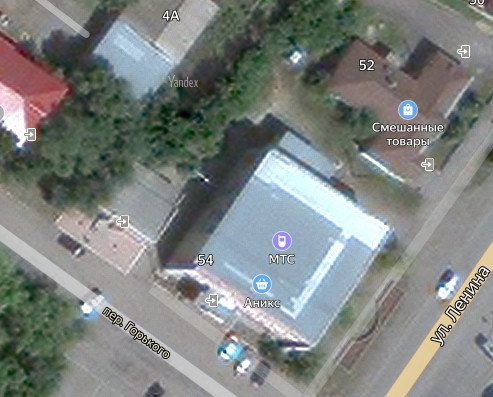 Место(площадка) накопления ТКО	»